Об утверждении Порядка осуществления администрацией Гривенского сельского поселения Калининского районаи (или)  находящихся  в его ведении казенными учреждениямибюджетных полномочий главных администраторов доходовбюджетов бюджетной системы Российской ФедерацииВ целях реализации статьи 160.1 Бюджетного кодекса Российской Федерации и совершенствования правового регулирования вопросов осуществления администрацией Гривенского сельского поселения Калининского района и (или) находящихся в его ведении казенными учреждениями бюджетных полномочий главных администраторов доходов бюджетов бюджетной системы Российской Федерации  п о с т а н о в л я ю:1. Утвердить прилагаемый Порядок осуществления администрацией Гривенского сельского поселения Калининского района и (или) находящихся в его ведении казенными учреждениями бюджетных полномочий главных администраторов доходов бюджетов бюджетной системы Российской Федерации (далее - Порядок).2. Признать утратившим силу постановление администрации Гривенского сельского поселения Калининского района от 15 сентября 2011 года № 168 «О порядке осуществления  администрацией Гривенского сельского поселения  Калининского района бюджетных полномочий администратора доходов, главного администратора доходов бюджета поселения».	3. Обнародовать настоящее постановление в установленном порядке и разместить на официальном сайте администрации Гривенского сельского поселения Калининского района в информационно-телекоммуникационной сети "Интернет".	4. Контроль за исполнением настоящего постановления оставляю за собой.	5. Постановление вступает в силу со дня его обнародования.ЛИСТ СОГЛАСОВАНИЯпроекта  постановления администрации Гривенского сельского поселения Калининского района  от ____________________ № _____«Об утверждении Порядка осуществления администрацией Гривенского сельского поселения Калининского районаи (или)  находящихся  в его ведении казенными учреждениямибюджетных полномочий главных администраторов доходовбюджетов бюджетной системы Российской Федерации»Проект подготовлен и внесён:Финансовым отделомадминистрации Гривенского сельского поселенияКалининского района                                                                       Начальник отдела                                                                     Е.В.ЧурековаПроект согласован:Заместитель главыГривенского сельского поселенияКалининского района                                                                 Е.В.МовчанНачальник общего   отдела администрации Гривенского сельского поселенияКалининского района                                                                 Т.Н.ЮрьеваПриложение УТВЕРЖДЕНпостановлением администрацииГривенского сельского поселенияКалининского районаот _________  № ______ПОРЯДОК
осуществления администрацией Гривенского сельского поселения Калининского района и (или)  находящихся  в его ведении казенными учреждениями бюджетных полномочий главных администраторов доходов бюджетов бюджетной системы Российской Федерации	1. Порядок  осуществления администрацией Гривенского сельского поселения Калининского района  и (или) находящихся в его ведении казенными учреждениями бюджетных полномочий главных администраторов доходов бюджетов бюджетной системы Российской Федерации (далее - Порядок) разработан в соответствии с Бюджетным кодексом Российской Федерации, приказом Федерального казначейства от 17 октября 2016 г. № 21н «О порядке открытия и ведения лицевых счетов территориальными органами Федерального казначейства».          2. Настоящий Порядок регулирует отношения по осуществлению бюджетных полномочий главными администраторами доходов бюджета Гривенского сельского поселения Калининского района и (или) находящимися в их ведении казенными учреждениями (далее - главные администраторы) соответствии с положениями статьи 160.1 Бюджетного кодекса Российской Федерации.3. Перечень главных администраторов доходов бюджета поселения утверждается Администрацией Гривенского сельского поселения в соответствии с общими требованиями, установленными Правительством Российской Федерации.         4. Главный администратор доходов обладает следующими бюджетными полномочиями:	- формирует  перечень подведомственных администраторов доходов бюджетов (далее - администраторы) на очередной финансовый год и на плановый период с указанием нормативных актов Российской Федерации, Краснодарского края и муниципального образования Калининский район, являющихся основанием для администрирования доходов;представляет сведения, необходимые для составления проекта бюджета;представляет сведения для составления и ведения кассового плана;формирует и представляет бюджетную отчетность главного администратора доходов бюджета;представляет для включения в перечень источников доходов Российской Федерации и реестр источников доходов бюджета сведения о закрепленных за ним источниках доходов;утверждает методику прогнозирования поступлений доходов в бюджет в соответствии с общими требованиями к такой методике, установленными Правительством Российской Федерации;утверждает порядок принятия решений о признании безнадежной к взысканию задолженности по платежам в бюджет поселения в соответствии с общими требованиями, установленными Правительством Российской Федерации;согласовывает регламент по взысканию дебиторской задолженности по платежам в бюджет, пеням и штрафам по ним, в соответствии с общими требованиями, установленными Министерством финансов Российской Федерации приказом от 18.11.2022 года № 172 н «Об утверждении общих требований к регламенту реализации полномочий администратора доходов бюджета по взысканию дебиторской задолженности по платежам в бюджет, пеням и штрафам по ним»;принимает правовые акты о наделении своих подведомственных администраторов доходов, находящихся в его ведении (при наличии), полномочиями администраторов доходов;представляет в Управление Федерального казначейства по Краснодарскому краю Реестр администрируемых доходов в порядке, установленном Министерством финансов Российской Федерации;осуществляет взаимодействие с Управлением Федерального казначейства в соответствии с порядком, установленным приказом Приказ Минфина России от 29 декабря 2022 г. N 198н "Об утверждении Порядка учета Федеральным казначейством поступлений в бюджетную систему Российской Федерации и их распределения между бюджетами бюджетной системы Российской Федерации".- осуществляет иные бюджетные полномочия, установленные Бюджетным кодексом Российской Федерации  и иными  нормативными правовыми актами, регулирующими бюджетные правоотношения.5. Администратор доходов бюджета обладает следующими бюджетными полномочиями:осуществляет начисление, учет и контроль за правильностью исчисления, полнотой и своевременностью осуществления платежей в бюджет, пеней и штрафов по ним;осуществляет взыскание задолженности по платежам в бюджет, пеней и штрафов;принимает решение о возврате излишне уплаченных (взысканных) платежей в бюджет, пеней и штрафов, а также процентов за несвоевременное осуществление такого возврата и процентов, начисленных на излишне взысканные суммы, и представляет поручение в Управление Федерального казначейства по Краснодарскому краю для осуществления возврата в порядке, установленном Министерством финансов Российской Федерации;принимает решение о зачете (уточнении) платежей в бюджеты бюджетной системы Российской Федерации и представляет уведомление в Управление Федерального казначейства по Краснодарскому краю;в случае и порядке, установленных главным администратором доходов бюджета формирует и представляет главному администратору доходов бюджета сведения и бюджетную отчетность, необходимые для осуществления полномочий соответствующего главного администратора доходов бюджета;предоставляет информацию, необходимую для уплаты денежных средств физическими и юридическими лицами за государственные и муниципальные услуги, а также иных платежей, являющихся источниками формирования доходов бюджета поселения, в Государственную информационную систему о государственных и муниципальных платежах в соответствии с порядком, установленным Федеральном законом от 27 июля 2010 года № 210-ФЗ «Об организации предоставления государственных и муниципальных услуг», за исключением случаев, предусмотренных законодательством Российской Федерации;утверждает регламент по взысканию дебиторской задолженности по платежам в бюджет, пеням и штрафам по ним, в соответствии с общими требованиями, установленными Министерством финансов Российской Федерации приказом от 18.11.2022 года № 172 н «Об утверждении общих требований к регламенту реализации полномочий администратора доходов бюджета по взысканию дебиторской задолженности по платежам в бюджет, пеням и штрафам по ним»;-  принимает решение о признании безнадежной к взысканию задолженности по платежам в бюджет;-  осуществляет иные бюджетные полномочия, установленные Бюджетным кодексом Российской Федерации и принимаемыми в соответствии с ним нормативными правовыми актами Гривенского сельского поселения Калининского района, регулирующими бюджетные правоотношения.6. Главные администраторы не позднее 15 дней до начала очередного финансового года утверждают и доводят до подведомственных им администраторов  (при наличии) правовой акт, наделяющий их полномочиями администратора и определяющий порядок осуществления ими бюджетных полномочий администратора, который должен содержать следующие положения:1) закрепление источников доходов бюджета поселения за подведомственными администраторами с указанием нормативных правовых актов Российской Федерации, Краснодарского края, муниципальными правовыми актами, являющимися основанием для администрирования данного вида платежа. При формировании источников доходов необходимо отразить особенности, связанные с их детализацией по кодам подвидов доходов бюджетов бюджетной системы Российской Федерации на очередной финансовый год и плановый период в соответствии с нормативными правовыми актами Краснодарского края, муниципальными правовыми актами;2) принятие решения о признании безнадежной к взысканию задолженности по платежам в бюджет;3) определение порядка заполнения (составления) и отражения в бюджетном учете первичных документов по администрируемым доходам бюджетов или указание нормативных правовых актов Российской Федерации, регулирующих данные вопросы;4) определение порядка и сроков сверки данных бюджетного учета администрируемых доходов бюджетов в соответствии с нормативными правовыми актами Российской Федерации;5) определение порядка действий администраторов при уточнении невыясненных поступлений в соответствии с нормативными правовыми актами Российской Федерации и Краснодарского края, в том числе нормативными правовыми актами Министерства финансов Российской Федерации и нормативными актами финансовых органов;6) определение порядка действий администраторов при принудительном взыскании с плательщика платежей в бюджет, пеней и штрафов по ним через судебные органы или через судебных приставов в случаях, предусмотренных законодательством Российской Федерации (в том числе определение перечня необходимой для заполнения платежного документа информации, которую необходимо довести до суда (мирового судьи) и (или) судебного пристава - исполнителя в соответствии с нормативными правовыми актам Российской Федерации);7) определение порядка действий администраторов при возврате излишне уплаченных (взысканных) платежей в бюджет, пеней и штрафов, а также процентов за несвоевременное осуществление такого возврата и процентов, начисленных на излишне взысканные суммы;8) определение порядка и случаев представления администраторами ему сведений и бюджетной отчетности, необходимых для осуществления полномочий главного администратора;9) определение регламента реализации полномочий по взысканию дебиторской задолженности по платежам в бюджет, пеням и штрафам по ним, разработанного в соответствии с общими требованиями, установленными  Министерством финансов Российской Федерации;10) иные положения, необходимые для реализации полномочий администратора.7. В ходе исполнения бюджета поселения главные администраторы доходов представляют предложения по внесению изменений в бюджет поселения на текущий финансовый год и плановый период с обоснованием производимых изменений.8. Главные администраторы доходов несут ответственность за достоверность и своевременность представляемой информации.9. В случае отсутствия у главного администратора доходов подведомственных ему администраторов доходов бюджетные полномочия и функции администратора доходов осуществляются в соответствии с действующим бюджетным законодательством главным администратором доходов.10. Главные администраторы до начала очередного финансового года обеспечивают заключение с УФК договоров (соглашений) об обмене электронными документами. Начальник финансового отдела администрации Гривенского сельского поселения Калининского района                                                     Е.В.Чурекова                                                                                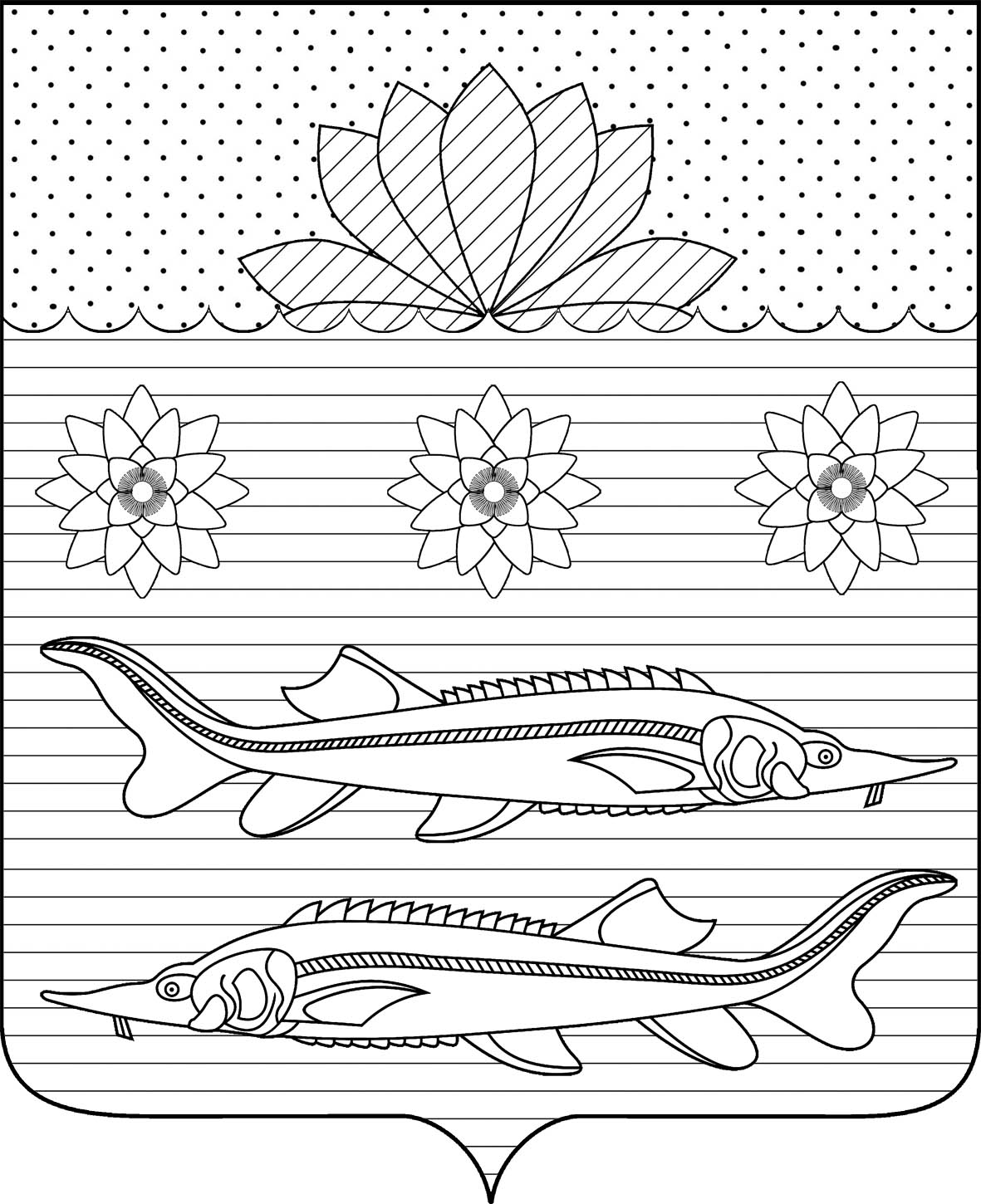 АДМИНИСТРАЦИЯ ГРИВЕНСКОГО СЕЛЬСКОГО ПОСЕЛЕНИЯ           КАЛИНИНСКОГО РАЙОНА                                   АДМИНИСТРАЦИЯ ГРИВЕНСКОГО СЕЛЬСКОГО ПОСЕЛЕНИЯ           КАЛИНИНСКОГО РАЙОНА                                   АДМИНИСТРАЦИЯ ГРИВЕНСКОГО СЕЛЬСКОГО ПОСЕЛЕНИЯ           КАЛИНИНСКОГО РАЙОНА                                   АДМИНИСТРАЦИЯ ГРИВЕНСКОГО СЕЛЬСКОГО ПОСЕЛЕНИЯ           КАЛИНИНСКОГО РАЙОНА                                   АДМИНИСТРАЦИЯ ГРИВЕНСКОГО СЕЛЬСКОГО ПОСЕЛЕНИЯ           КАЛИНИНСКОГО РАЙОНА                                   АДМИНИСТРАЦИЯ ГРИВЕНСКОГО СЕЛЬСКОГО ПОСЕЛЕНИЯ           КАЛИНИНСКОГО РАЙОНА                                   АДМИНИСТРАЦИЯ ГРИВЕНСКОГО СЕЛЬСКОГО ПОСЕЛЕНИЯ           КАЛИНИНСКОГО РАЙОНА                                   ПРОЕКТПРОЕКТПРОЕКТПРОЕКТПРОЕКТПРОЕКТПРОЕКТПОСТАНОВЛЕНИЕПОСТАНОВЛЕНИЕПОСТАНОВЛЕНИЕПОСТАНОВЛЕНИЕПОСТАНОВЛЕНИЕПОСТАНОВЛЕНИЕПОСТАНОВЛЕНИЕот№станица Гривенская станица Гривенская станица Гривенская станица Гривенская станица Гривенская станица Гривенская станица Гривенская Глава Гривенского сельского поселенияКалининского района        Л.Г.Фикс